Итоговая работа.РАСКРАСЬ РАДУГУ.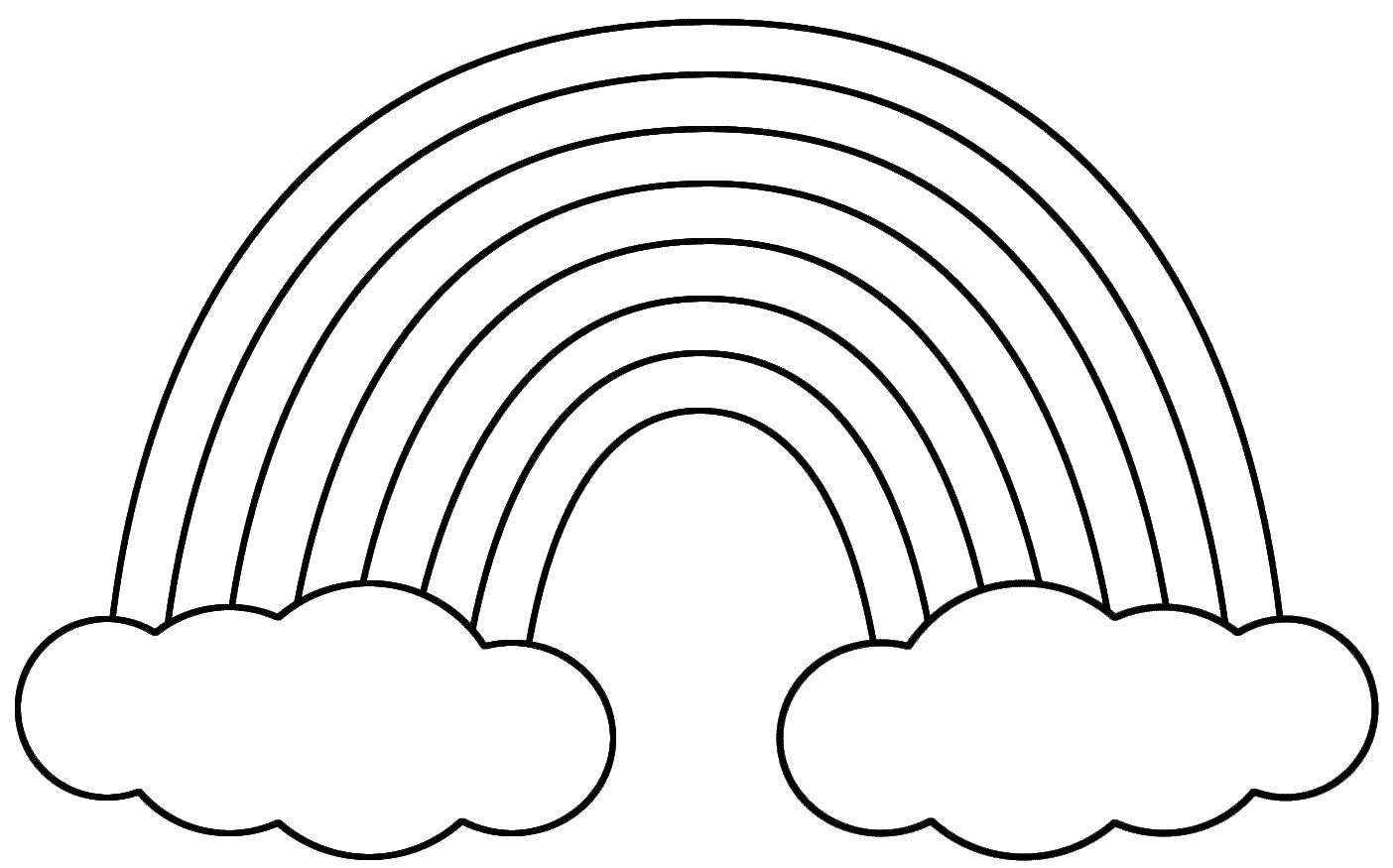 ОБВЕДИ САМЫЕ ГЛАВНЫЕ ЦВЕТА КРАСОК.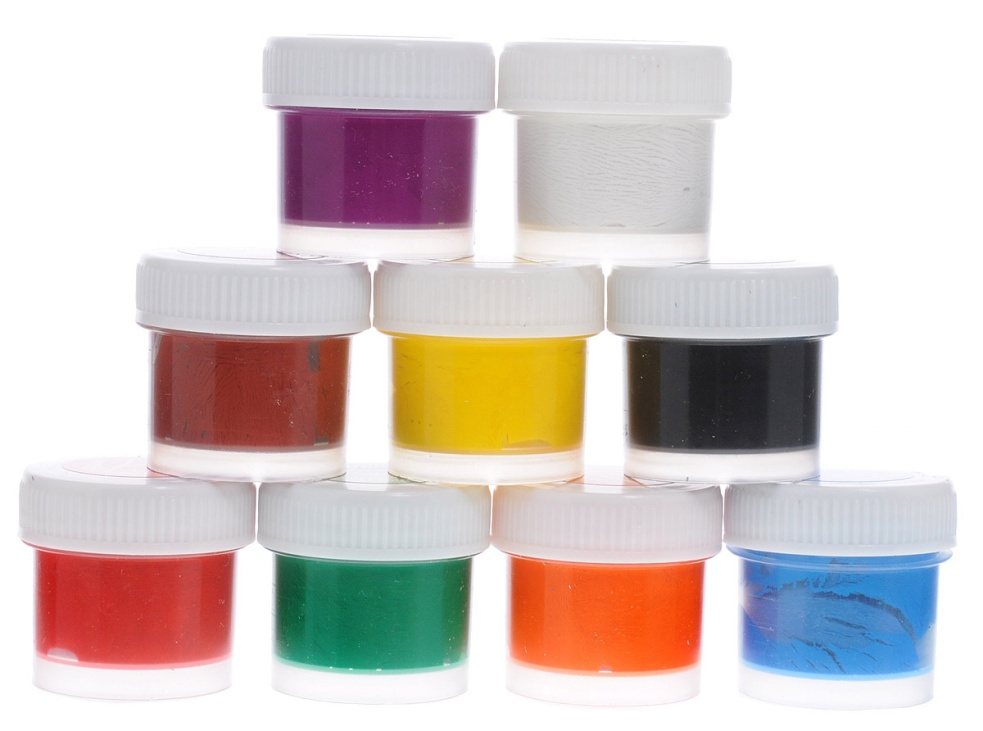 РЕШИ ПРИМЕРЫ.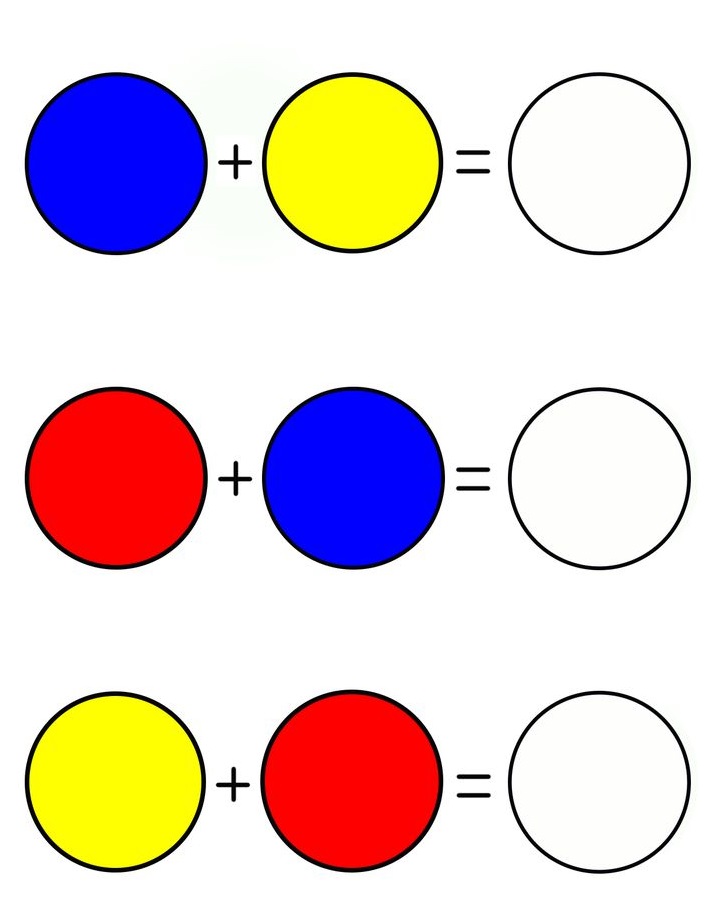 НАЗОВИ ГЕОМЕТРИЧЕСКИЕ ФИГУРЫ.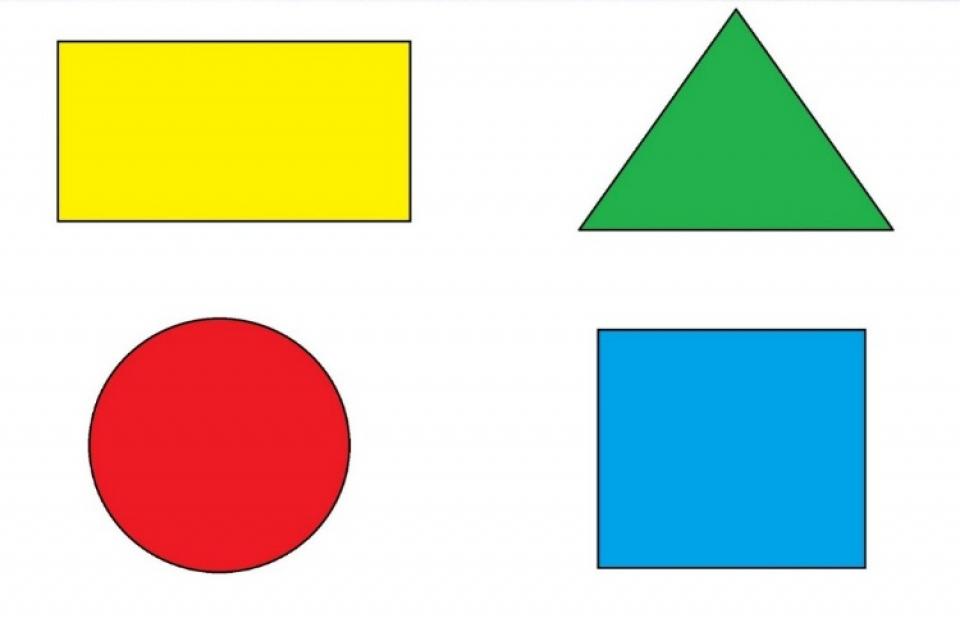  ПРОВЕДИ ЛИНИЮ ПО СЕРЕДИНЕ ДОРОЖКИ, НЕ ОРТЫВАЯ КАРАНДАШ ОТ БУМАГИ.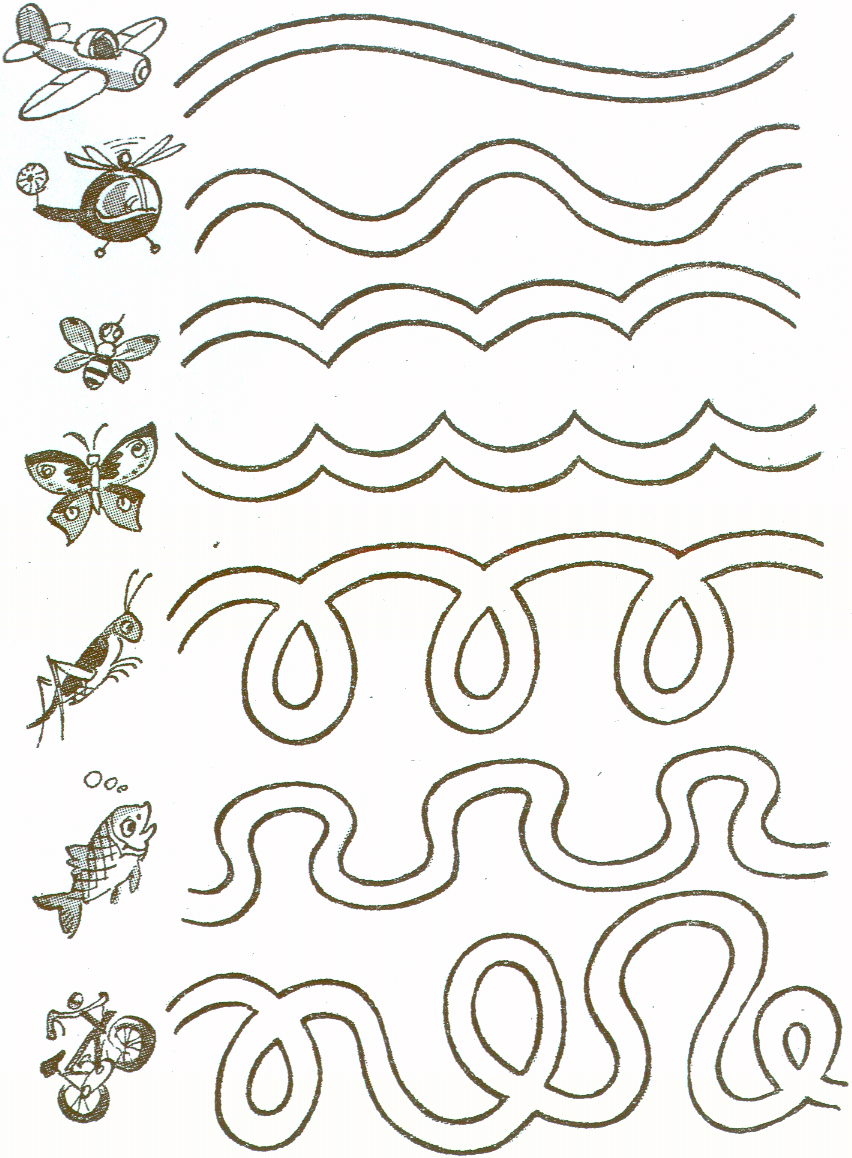 